 LA Name: ___________________________                                    FY 2018 Action Plan 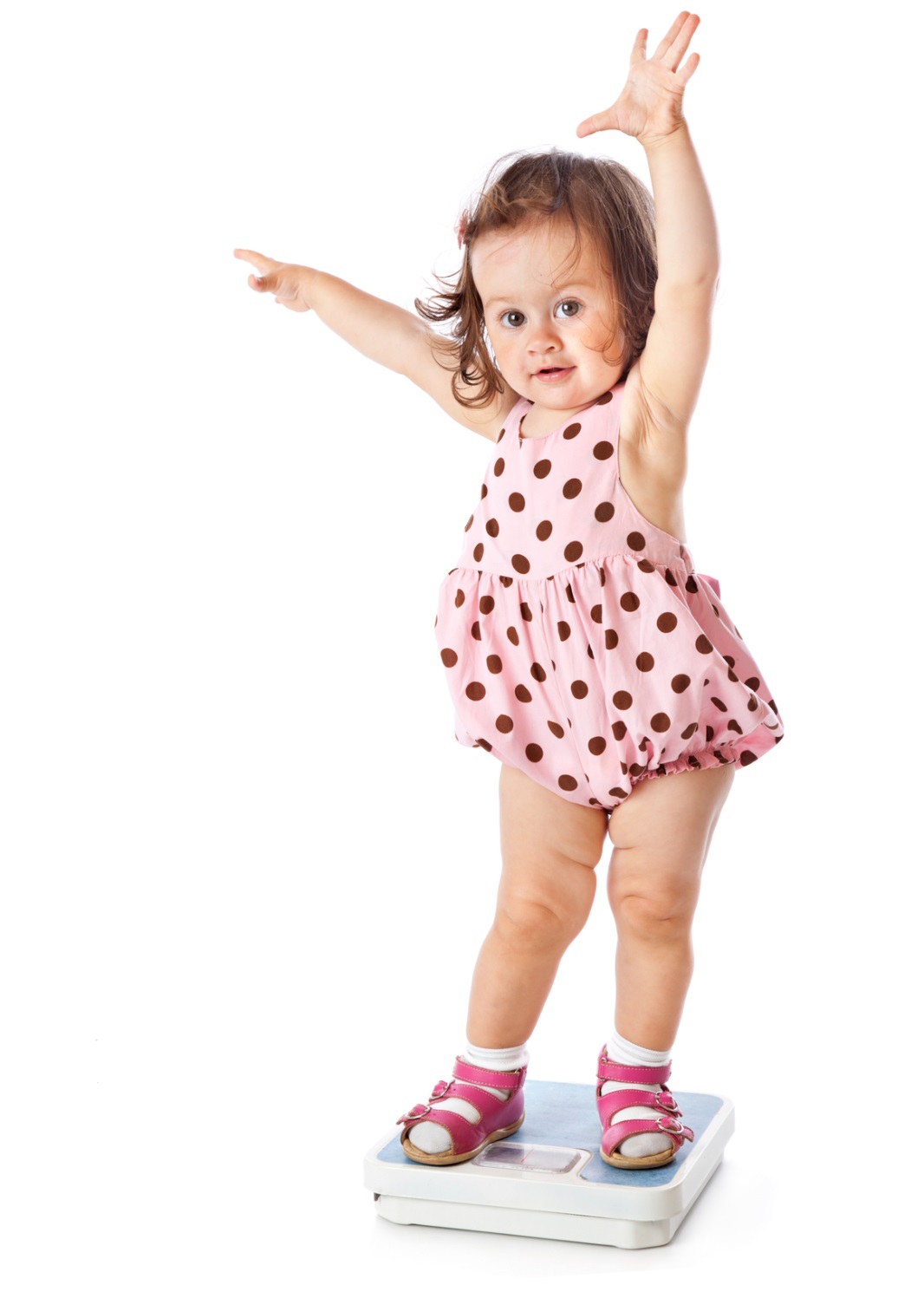 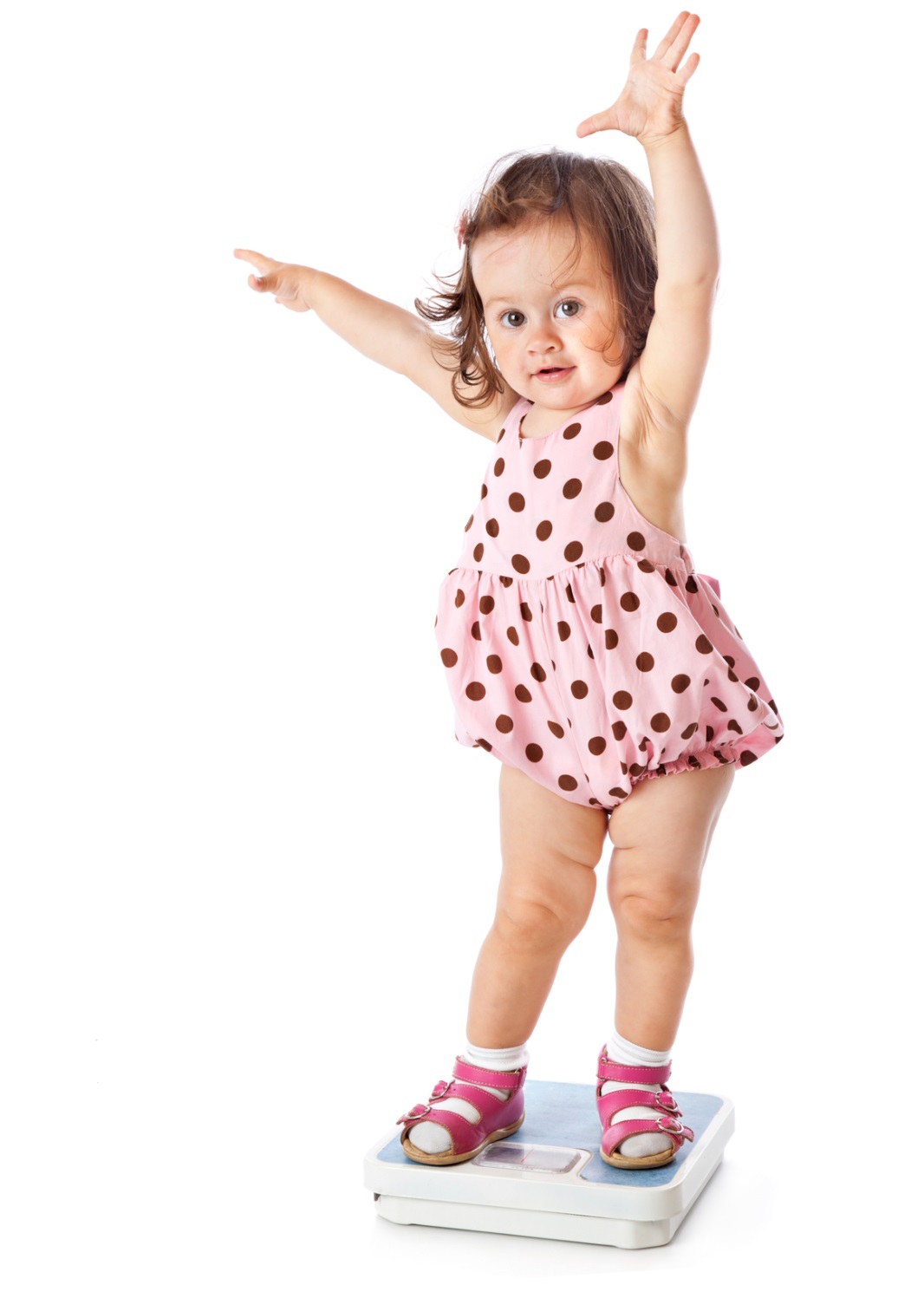 JOINT NUTRITION/OBESITY GOAL:  By October 1st, 2019, the percentage of WIC children ages 2-5 who are overweight/obese will be less than or equal to 18%. Data Source:  Query of Nutrition Risk Report (113 obese, 114 overweight)JOINT STRATEGY #1:    Support the role of WIC in preventing childhood overweight and obesity for WIC participants, within the ages of 2-5.Add additional rows as neededACTION STEPS: (what & why) WHO: WHEN: SPECIAL NOTES: Evaluation Methods will be:Evaluation Methods will be:Evaluation Methods will be:Evaluation Methods will be: